Volunteer Application Form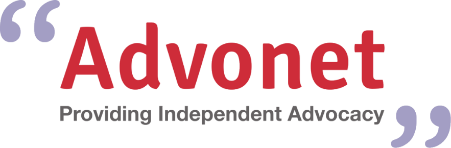 Your DetailsYour DetailsYour DetailsYour DetailsYour DetailsYour DetailsYour DetailsYour DetailsYour DetailsYour DetailsYour DetailsYour DetailsYour DetailsYour DetailsYour DetailsYour DetailsYour DetailsYour DetailsYour DetailsYour DetailsYour DetailsYour DetailsYour DetailsName:Home Address:Postcode:Telephone:Mobile:Mobile:Mobile:Mobile:Email:What do you prefer to be known as (Pronouns): She/Her/Hers  She/Her/Hers  She/Her/Hers  She/Her/Hers  She/Her/Hers  She/Her/Hers  She/Her/Hers  She/Her/Hers  She/Her/Hers  She/Her/Hers He/Him/HisHe/Him/HisHe/Him/HisHe/Him/HisHe/Him/HisHe/Him/HisHe/Him/HisHe/Him/HisHe/Him/HisHe/Him/His They/Them/Theirs  They/Them/Theirs  Prefer not to say Prefer not to say Prefer not to say Prefer not to say Prefer not to say Prefer not to say Prefer not to say Prefer not to say Prefer not to say Prefer not to sayPrefer to self-describe: Prefer to self-describe: Prefer to self-describe: Prefer to self-describe: Prefer to self-describe: Prefer to self-describe: Prefer to self-describe: Prefer to self-describe: Prefer to self-describe: Prefer to self-describe: Prefer to self-describe: Date of Birth:Are you interested in a particular volunteer role?Are you interested in a particular volunteer role?Are you interested in a particular volunteer role?Are you interested in a particular volunteer role?Are you interested in a particular volunteer role?Are you interested in a particular volunteer role?Are you interested in a particular volunteer role?Are you interested in a particular volunteer role?Are you interested in a particular volunteer role?Are you interested in a particular volunteer role?Are you interested in a particular volunteer role?Are you interested in a particular volunteer role?Are you interested in a particular volunteer role?Are you interested in a particular volunteer role?Are you interested in a particular volunteer role?Are you interested in a particular volunteer role?Are you interested in a particular volunteer role?Are you interested in a particular volunteer role?Are you interested in a particular volunteer role?Are you interested in a particular volunteer role?Are you interested in a particular volunteer role?Are you interested in a particular volunteer role?Are you interested in a particular volunteer role? Learning Disability Citizen Advocate  Autism Mentor Autism Hub Supporter Community Advocate Advonet Trustee LGBT Project Steering Group Member Asking You! Volunteer Learning Disability Citizen Advocate  Autism Mentor Autism Hub Supporter Community Advocate Advonet Trustee LGBT Project Steering Group Member Asking You! Volunteer Learning Disability Citizen Advocate  Autism Mentor Autism Hub Supporter Community Advocate Advonet Trustee LGBT Project Steering Group Member Asking You! Volunteer Learning Disability Citizen Advocate  Autism Mentor Autism Hub Supporter Community Advocate Advonet Trustee LGBT Project Steering Group Member Asking You! Volunteer Learning Disability Citizen Advocate  Autism Mentor Autism Hub Supporter Community Advocate Advonet Trustee LGBT Project Steering Group Member Asking You! Volunteer Learning Disability Citizen Advocate  Autism Mentor Autism Hub Supporter Community Advocate Advonet Trustee LGBT Project Steering Group Member Asking You! Volunteer Learning Disability Citizen Advocate  Autism Mentor Autism Hub Supporter Community Advocate Advonet Trustee LGBT Project Steering Group Member Asking You! Volunteer Learning Disability Citizen Advocate  Autism Mentor Autism Hub Supporter Community Advocate Advonet Trustee LGBT Project Steering Group Member Asking You! Volunteer Learning Disability Citizen Advocate  Autism Mentor Autism Hub Supporter Community Advocate Advonet Trustee LGBT Project Steering Group Member Asking You! Volunteer Learning Disability Citizen Advocate  Autism Mentor Autism Hub Supporter Community Advocate Advonet Trustee LGBT Project Steering Group Member Asking You! Volunteer Learning Disability Citizen Advocate  Autism Mentor Autism Hub Supporter Community Advocate Advonet Trustee LGBT Project Steering Group Member Asking You! Volunteer Learning Disability Citizen Advocate  Autism Mentor Autism Hub Supporter Community Advocate Advonet Trustee LGBT Project Steering Group Member Asking You! Volunteer Learning Disability Citizen Advocate  Autism Mentor Autism Hub Supporter Community Advocate Advonet Trustee LGBT Project Steering Group Member Asking You! Volunteer Learning Disability Citizen Advocate  Autism Mentor Autism Hub Supporter Community Advocate Advonet Trustee LGBT Project Steering Group Member Asking You! Volunteer Learning Disability Citizen Advocate  Autism Mentor Autism Hub Supporter Community Advocate Advonet Trustee LGBT Project Steering Group Member Asking You! Volunteer☐ Meeting Support Volunteer LEEP1 Volunteer Activities Supporter Cafe LEEP Volunteer Support Assistant Advonet Fundraiser & Events Organiser Don’t know Other – please specify:☐ Meeting Support Volunteer LEEP1 Volunteer Activities Supporter Cafe LEEP Volunteer Support Assistant Advonet Fundraiser & Events Organiser Don’t know Other – please specify:☐ Meeting Support Volunteer LEEP1 Volunteer Activities Supporter Cafe LEEP Volunteer Support Assistant Advonet Fundraiser & Events Organiser Don’t know Other – please specify:☐ Meeting Support Volunteer LEEP1 Volunteer Activities Supporter Cafe LEEP Volunteer Support Assistant Advonet Fundraiser & Events Organiser Don’t know Other – please specify:☐ Meeting Support Volunteer LEEP1 Volunteer Activities Supporter Cafe LEEP Volunteer Support Assistant Advonet Fundraiser & Events Organiser Don’t know Other – please specify:☐ Meeting Support Volunteer LEEP1 Volunteer Activities Supporter Cafe LEEP Volunteer Support Assistant Advonet Fundraiser & Events Organiser Don’t know Other – please specify:☐ Meeting Support Volunteer LEEP1 Volunteer Activities Supporter Cafe LEEP Volunteer Support Assistant Advonet Fundraiser & Events Organiser Don’t know Other – please specify:☐ Meeting Support Volunteer LEEP1 Volunteer Activities Supporter Cafe LEEP Volunteer Support Assistant Advonet Fundraiser & Events Organiser Don’t know Other – please specify:Where did you hear about volunteering with Advonet?Where did you hear about volunteering with Advonet?Where did you hear about volunteering with Advonet?Where did you hear about volunteering with Advonet?Where did you hear about volunteering with Advonet?Where did you hear about volunteering with Advonet?Where did you hear about volunteering with Advonet?Where did you hear about volunteering with Advonet?Where did you hear about volunteering with Advonet?Where did you hear about volunteering with Advonet?Where did you hear about volunteering with Advonet?Where did you hear about volunteering with Advonet?Where did you hear about volunteering with Advonet?Where did you hear about volunteering with Advonet?Where did you hear about volunteering with Advonet?Where did you hear about volunteering with Advonet?Where did you hear about volunteering with Advonet?Where did you hear about volunteering with Advonet?Where did you hear about volunteering with Advonet?Where did you hear about volunteering with Advonet?Where did you hear about volunteering with Advonet?Where did you hear about volunteering with Advonet?Where did you hear about volunteering with Advonet? Volunteer Centre Leeds (Voluntary Action Leeds) Doing Good Leeds Website Volunteer Connect Website University/College Advonet Website Advonet Newsletter Volunteer Centre Leeds (Voluntary Action Leeds) Doing Good Leeds Website Volunteer Connect Website University/College Advonet Website Advonet Newsletter Volunteer Centre Leeds (Voluntary Action Leeds) Doing Good Leeds Website Volunteer Connect Website University/College Advonet Website Advonet Newsletter Volunteer Centre Leeds (Voluntary Action Leeds) Doing Good Leeds Website Volunteer Connect Website University/College Advonet Website Advonet Newsletter Volunteer Centre Leeds (Voluntary Action Leeds) Doing Good Leeds Website Volunteer Connect Website University/College Advonet Website Advonet Newsletter Volunteer Centre Leeds (Voluntary Action Leeds) Doing Good Leeds Website Volunteer Connect Website University/College Advonet Website Advonet Newsletter Volunteer Centre Leeds (Voluntary Action Leeds) Doing Good Leeds Website Volunteer Connect Website University/College Advonet Website Advonet Newsletter Volunteer Centre Leeds (Voluntary Action Leeds) Doing Good Leeds Website Volunteer Connect Website University/College Advonet Website Advonet Newsletter Volunteer Centre Leeds (Voluntary Action Leeds) Doing Good Leeds Website Volunteer Connect Website University/College Advonet Website Advonet Newsletter Volunteer Centre Leeds (Voluntary Action Leeds) Doing Good Leeds Website Volunteer Connect Website University/College Advonet Website Advonet Newsletter Volunteer Centre Leeds (Voluntary Action Leeds) Doing Good Leeds Website Volunteer Connect Website University/College Advonet Website Advonet Newsletter Volunteer Centre Leeds (Voluntary Action Leeds) Doing Good Leeds Website Volunteer Connect Website University/College Advonet Website Advonet Newsletter Volunteer Centre Leeds (Voluntary Action Leeds) Doing Good Leeds Website Volunteer Connect Website University/College Advonet Website Advonet Newsletter Volunteer Centre Leeds (Voluntary Action Leeds) Doing Good Leeds Website Volunteer Connect Website University/College Advonet Website Advonet Newsletter Volunteer Centre Leeds (Voluntary Action Leeds) Doing Good Leeds Website Volunteer Connect Website University/College Advonet Website Advonet Newsletter Social Media Internet Search Word of Mouth Other Charity or Community Organisation – please specify: Other - please specify:  Social Media Internet Search Word of Mouth Other Charity or Community Organisation – please specify: Other - please specify:  Social Media Internet Search Word of Mouth Other Charity or Community Organisation – please specify: Other - please specify:  Social Media Internet Search Word of Mouth Other Charity or Community Organisation – please specify: Other - please specify:  Social Media Internet Search Word of Mouth Other Charity or Community Organisation – please specify: Other - please specify:  Social Media Internet Search Word of Mouth Other Charity or Community Organisation – please specify: Other - please specify:  Social Media Internet Search Word of Mouth Other Charity or Community Organisation – please specify: Other - please specify:  Social Media Internet Search Word of Mouth Other Charity or Community Organisation – please specify: Other - please specify: Your References:Your References:Your References:Your References:Your References:Your References:Your References:Your References:Your References:Your References:Your References:Your References:Your References:Your References:Your References:Your References:Your References:Your References:Your References:Your References:Your References:Your References:Your References:Please name two people we can contact to provide references. They must not be a family member or someone you live with, and they must have known you for at least 6 months. Please name two people we can contact to provide references. They must not be a family member or someone you live with, and they must have known you for at least 6 months. Please name two people we can contact to provide references. They must not be a family member or someone you live with, and they must have known you for at least 6 months. Please name two people we can contact to provide references. They must not be a family member or someone you live with, and they must have known you for at least 6 months. Please name two people we can contact to provide references. They must not be a family member or someone you live with, and they must have known you for at least 6 months. Please name two people we can contact to provide references. They must not be a family member or someone you live with, and they must have known you for at least 6 months. Please name two people we can contact to provide references. They must not be a family member or someone you live with, and they must have known you for at least 6 months. Please name two people we can contact to provide references. They must not be a family member or someone you live with, and they must have known you for at least 6 months. Please name two people we can contact to provide references. They must not be a family member or someone you live with, and they must have known you for at least 6 months. Please name two people we can contact to provide references. They must not be a family member or someone you live with, and they must have known you for at least 6 months. Please name two people we can contact to provide references. They must not be a family member or someone you live with, and they must have known you for at least 6 months. Please name two people we can contact to provide references. They must not be a family member or someone you live with, and they must have known you for at least 6 months. Please name two people we can contact to provide references. They must not be a family member or someone you live with, and they must have known you for at least 6 months. Please name two people we can contact to provide references. They must not be a family member or someone you live with, and they must have known you for at least 6 months. Please name two people we can contact to provide references. They must not be a family member or someone you live with, and they must have known you for at least 6 months. Please name two people we can contact to provide references. They must not be a family member or someone you live with, and they must have known you for at least 6 months. Please name two people we can contact to provide references. They must not be a family member or someone you live with, and they must have known you for at least 6 months. Please name two people we can contact to provide references. They must not be a family member or someone you live with, and they must have known you for at least 6 months. Please name two people we can contact to provide references. They must not be a family member or someone you live with, and they must have known you for at least 6 months. Please name two people we can contact to provide references. They must not be a family member or someone you live with, and they must have known you for at least 6 months. Please name two people we can contact to provide references. They must not be a family member or someone you live with, and they must have known you for at least 6 months. Please name two people we can contact to provide references. They must not be a family member or someone you live with, and they must have known you for at least 6 months. Please name two people we can contact to provide references. They must not be a family member or someone you live with, and they must have known you for at least 6 months. Referee 1Referee 1Referee 1Referee 1Referee 1Referee 1Referee 1Referee 1Referee 1Referee 1Referee 1Referee 1Referee 1Referee 1Referee 1Referee 1Referee 1Referee 1Referee 1Referee 1Referee 1Referee 1Referee 1Name:Name:Name:Name:Job Title:Job Title:Job Title:Job Title:Organisation:Organisation:Organisation:Organisation:Address:                 Address:                 Address:                 Address:                 Email:Email:Email:Email:Telephone: Telephone: Telephone: Telephone: Relationship to you:Relationship to you:Relationship to you:Relationship to you:Referee 2Referee 2Referee 2Referee 2Referee 2Referee 2Referee 2Referee 2Referee 2Referee 2Referee 2Referee 2Referee 2Referee 2Referee 2Referee 2Referee 2Referee 2Referee 2Referee 2Referee 2Referee 2Referee 2Name:Name:Name:Name:Job Title:Job Title:Job Title:Job Title:Organisation:Organisation:Organisation:Organisation:Address:                 Address:                 Address:                 Address:                 Email:Email:Email:Email:Telephone: Telephone: Telephone: Telephone: Relationship to you:Relationship to you:Relationship to you:Relationship to you:Please check that the people named above are willing to give references for you.Please check that the people named above are willing to give references for you.Please check that the people named above are willing to give references for you.Please check that the people named above are willing to give references for you.Please check that the people named above are willing to give references for you.Please check that the people named above are willing to give references for you.Please check that the people named above are willing to give references for you.Please check that the people named above are willing to give references for you.Please check that the people named above are willing to give references for you.Please check that the people named above are willing to give references for you.Please check that the people named above are willing to give references for you.Please check that the people named above are willing to give references for you.Please check that the people named above are willing to give references for you.Please check that the people named above are willing to give references for you.Please check that the people named above are willing to give references for you.Please check that the people named above are willing to give references for you.Please check that the people named above are willing to give references for you.Please check that the people named above are willing to give references for you.Please check that the people named above are willing to give references for you.Please check that the people named above are willing to give references for you.Please check that the people named above are willing to give references for you.Please check that the people named above are willing to give references for you.Please check that the people named above are willing to give references for you.Additional Information:Additional Information:Additional Information:Additional Information:Additional Information:Additional Information:Additional Information:Additional Information:Additional Information:Additional Information:Additional Information:Additional Information:Additional Information:Additional Information:Additional Information:Additional Information:Additional Information:Additional Information:Additional Information:Additional Information:Additional Information:Additional Information:Additional Information:Additional Information:Additional Information:Please tell us why you are interested in volunteering for Advonet. What are you looking to gain from volunteering, and what made you decide to look into volunteering with Advonet? Please tell us why you are interested in volunteering for Advonet. What are you looking to gain from volunteering, and what made you decide to look into volunteering with Advonet? Please tell us why you are interested in volunteering for Advonet. What are you looking to gain from volunteering, and what made you decide to look into volunteering with Advonet? Please tell us why you are interested in volunteering for Advonet. What are you looking to gain from volunteering, and what made you decide to look into volunteering with Advonet? Please tell us why you are interested in volunteering for Advonet. What are you looking to gain from volunteering, and what made you decide to look into volunteering with Advonet? Please tell us why you are interested in volunteering for Advonet. What are you looking to gain from volunteering, and what made you decide to look into volunteering with Advonet? Please tell us why you are interested in volunteering for Advonet. What are you looking to gain from volunteering, and what made you decide to look into volunteering with Advonet? Please tell us why you are interested in volunteering for Advonet. What are you looking to gain from volunteering, and what made you decide to look into volunteering with Advonet? Please tell us why you are interested in volunteering for Advonet. What are you looking to gain from volunteering, and what made you decide to look into volunteering with Advonet? Please tell us why you are interested in volunteering for Advonet. What are you looking to gain from volunteering, and what made you decide to look into volunteering with Advonet? Please tell us why you are interested in volunteering for Advonet. What are you looking to gain from volunteering, and what made you decide to look into volunteering with Advonet? Please tell us why you are interested in volunteering for Advonet. What are you looking to gain from volunteering, and what made you decide to look into volunteering with Advonet? Please tell us why you are interested in volunteering for Advonet. What are you looking to gain from volunteering, and what made you decide to look into volunteering with Advonet? Please tell us why you are interested in volunteering for Advonet. What are you looking to gain from volunteering, and what made you decide to look into volunteering with Advonet? Please tell us why you are interested in volunteering for Advonet. What are you looking to gain from volunteering, and what made you decide to look into volunteering with Advonet? Please tell us why you are interested in volunteering for Advonet. What are you looking to gain from volunteering, and what made you decide to look into volunteering with Advonet? Please tell us why you are interested in volunteering for Advonet. What are you looking to gain from volunteering, and what made you decide to look into volunteering with Advonet? Please tell us why you are interested in volunteering for Advonet. What are you looking to gain from volunteering, and what made you decide to look into volunteering with Advonet? Please tell us why you are interested in volunteering for Advonet. What are you looking to gain from volunteering, and what made you decide to look into volunteering with Advonet? Please tell us why you are interested in volunteering for Advonet. What are you looking to gain from volunteering, and what made you decide to look into volunteering with Advonet? Please tell us why you are interested in volunteering for Advonet. What are you looking to gain from volunteering, and what made you decide to look into volunteering with Advonet? Please tell us why you are interested in volunteering for Advonet. What are you looking to gain from volunteering, and what made you decide to look into volunteering with Advonet? Please tell us why you are interested in volunteering for Advonet. What are you looking to gain from volunteering, and what made you decide to look into volunteering with Advonet? Please tell us why you are interested in volunteering for Advonet. What are you looking to gain from volunteering, and what made you decide to look into volunteering with Advonet? Please tell us why you are interested in volunteering for Advonet. What are you looking to gain from volunteering, and what made you decide to look into volunteering with Advonet? Please tells us about any experience you have, which you believe would be of value in your volunteer role. This could include experience from other volunteering or paid work, or through lived experience. Please tells us about any experience you have, which you believe would be of value in your volunteer role. This could include experience from other volunteering or paid work, or through lived experience. Please tells us about any experience you have, which you believe would be of value in your volunteer role. This could include experience from other volunteering or paid work, or through lived experience. Please tells us about any experience you have, which you believe would be of value in your volunteer role. This could include experience from other volunteering or paid work, or through lived experience. Please tells us about any experience you have, which you believe would be of value in your volunteer role. This could include experience from other volunteering or paid work, or through lived experience. Please tells us about any experience you have, which you believe would be of value in your volunteer role. This could include experience from other volunteering or paid work, or through lived experience. Please tells us about any experience you have, which you believe would be of value in your volunteer role. This could include experience from other volunteering or paid work, or through lived experience. Please tells us about any experience you have, which you believe would be of value in your volunteer role. This could include experience from other volunteering or paid work, or through lived experience. Please tells us about any experience you have, which you believe would be of value in your volunteer role. This could include experience from other volunteering or paid work, or through lived experience. Please tells us about any experience you have, which you believe would be of value in your volunteer role. This could include experience from other volunteering or paid work, or through lived experience. Please tells us about any experience you have, which you believe would be of value in your volunteer role. This could include experience from other volunteering or paid work, or through lived experience. Please tells us about any experience you have, which you believe would be of value in your volunteer role. This could include experience from other volunteering or paid work, or through lived experience. Please tells us about any experience you have, which you believe would be of value in your volunteer role. This could include experience from other volunteering or paid work, or through lived experience. Please tells us about any experience you have, which you believe would be of value in your volunteer role. This could include experience from other volunteering or paid work, or through lived experience. Please tells us about any experience you have, which you believe would be of value in your volunteer role. This could include experience from other volunteering or paid work, or through lived experience. Please tells us about any experience you have, which you believe would be of value in your volunteer role. This could include experience from other volunteering or paid work, or through lived experience. Please tells us about any experience you have, which you believe would be of value in your volunteer role. This could include experience from other volunteering or paid work, or through lived experience. Please tells us about any experience you have, which you believe would be of value in your volunteer role. This could include experience from other volunteering or paid work, or through lived experience. Please tells us about any experience you have, which you believe would be of value in your volunteer role. This could include experience from other volunteering or paid work, or through lived experience. Please tells us about any experience you have, which you believe would be of value in your volunteer role. This could include experience from other volunteering or paid work, or through lived experience. Please tells us about any experience you have, which you believe would be of value in your volunteer role. This could include experience from other volunteering or paid work, or through lived experience. Please tells us about any experience you have, which you believe would be of value in your volunteer role. This could include experience from other volunteering or paid work, or through lived experience. Please tells us about any experience you have, which you believe would be of value in your volunteer role. This could include experience from other volunteering or paid work, or through lived experience. Please tells us about any experience you have, which you believe would be of value in your volunteer role. This could include experience from other volunteering or paid work, or through lived experience. Please tells us about any experience you have, which you believe would be of value in your volunteer role. This could include experience from other volunteering or paid work, or through lived experience. Please tells us about any skills you have, which you believe would be of value in your volunteer role.Please tells us about any skills you have, which you believe would be of value in your volunteer role.Please tells us about any skills you have, which you believe would be of value in your volunteer role.Please tells us about any skills you have, which you believe would be of value in your volunteer role.Please tells us about any skills you have, which you believe would be of value in your volunteer role.Please tells us about any skills you have, which you believe would be of value in your volunteer role.Please tells us about any skills you have, which you believe would be of value in your volunteer role.Please tells us about any skills you have, which you believe would be of value in your volunteer role.Please tells us about any skills you have, which you believe would be of value in your volunteer role.Please tells us about any skills you have, which you believe would be of value in your volunteer role.Please tells us about any skills you have, which you believe would be of value in your volunteer role.Please tells us about any skills you have, which you believe would be of value in your volunteer role.Please tells us about any skills you have, which you believe would be of value in your volunteer role.Please tells us about any skills you have, which you believe would be of value in your volunteer role.Please tells us about any skills you have, which you believe would be of value in your volunteer role.Please tells us about any skills you have, which you believe would be of value in your volunteer role.Please tells us about any skills you have, which you believe would be of value in your volunteer role.Please tells us about any skills you have, which you believe would be of value in your volunteer role.Please tells us about any skills you have, which you believe would be of value in your volunteer role.Please tells us about any skills you have, which you believe would be of value in your volunteer role.Please tells us about any skills you have, which you believe would be of value in your volunteer role.Please tells us about any skills you have, which you believe would be of value in your volunteer role.Please tells us about any skills you have, which you believe would be of value in your volunteer role.Please tells us about any skills you have, which you believe would be of value in your volunteer role.Please tells us about any skills you have, which you believe would be of value in your volunteer role.We are interested in your experience more than formal qualifications, but please use the space below to tell us your highest qualification level and any other qualifications or training you think would help the voluntary role.We are interested in your experience more than formal qualifications, but please use the space below to tell us your highest qualification level and any other qualifications or training you think would help the voluntary role.We are interested in your experience more than formal qualifications, but please use the space below to tell us your highest qualification level and any other qualifications or training you think would help the voluntary role.We are interested in your experience more than formal qualifications, but please use the space below to tell us your highest qualification level and any other qualifications or training you think would help the voluntary role.We are interested in your experience more than formal qualifications, but please use the space below to tell us your highest qualification level and any other qualifications or training you think would help the voluntary role.We are interested in your experience more than formal qualifications, but please use the space below to tell us your highest qualification level and any other qualifications or training you think would help the voluntary role.We are interested in your experience more than formal qualifications, but please use the space below to tell us your highest qualification level and any other qualifications or training you think would help the voluntary role.We are interested in your experience more than formal qualifications, but please use the space below to tell us your highest qualification level and any other qualifications or training you think would help the voluntary role.We are interested in your experience more than formal qualifications, but please use the space below to tell us your highest qualification level and any other qualifications or training you think would help the voluntary role.We are interested in your experience more than formal qualifications, but please use the space below to tell us your highest qualification level and any other qualifications or training you think would help the voluntary role.We are interested in your experience more than formal qualifications, but please use the space below to tell us your highest qualification level and any other qualifications or training you think would help the voluntary role.We are interested in your experience more than formal qualifications, but please use the space below to tell us your highest qualification level and any other qualifications or training you think would help the voluntary role.We are interested in your experience more than formal qualifications, but please use the space below to tell us your highest qualification level and any other qualifications or training you think would help the voluntary role.We are interested in your experience more than formal qualifications, but please use the space below to tell us your highest qualification level and any other qualifications or training you think would help the voluntary role.We are interested in your experience more than formal qualifications, but please use the space below to tell us your highest qualification level and any other qualifications or training you think would help the voluntary role.We are interested in your experience more than formal qualifications, but please use the space below to tell us your highest qualification level and any other qualifications or training you think would help the voluntary role.We are interested in your experience more than formal qualifications, but please use the space below to tell us your highest qualification level and any other qualifications or training you think would help the voluntary role.We are interested in your experience more than formal qualifications, but please use the space below to tell us your highest qualification level and any other qualifications or training you think would help the voluntary role.We are interested in your experience more than formal qualifications, but please use the space below to tell us your highest qualification level and any other qualifications or training you think would help the voluntary role.We are interested in your experience more than formal qualifications, but please use the space below to tell us your highest qualification level and any other qualifications or training you think would help the voluntary role.We are interested in your experience more than formal qualifications, but please use the space below to tell us your highest qualification level and any other qualifications or training you think would help the voluntary role.We are interested in your experience more than formal qualifications, but please use the space below to tell us your highest qualification level and any other qualifications or training you think would help the voluntary role.We are interested in your experience more than formal qualifications, but please use the space below to tell us your highest qualification level and any other qualifications or training you think would help the voluntary role.We are interested in your experience more than formal qualifications, but please use the space below to tell us your highest qualification level and any other qualifications or training you think would help the voluntary role.We are interested in your experience more than formal qualifications, but please use the space below to tell us your highest qualification level and any other qualifications or training you think would help the voluntary role.Your Availability:Your Availability:Your Availability:Your Availability:Your Availability:Your Availability:Your Availability:Your Availability:Your Availability:Your Availability:Please show the days and times that you are free to volunteer on the table below e.g. 9am-11am in the Monday morning box.While usual Advonet hours of work are Monday-Friday 9am-5pm, some evening and weekend work may be possible, dependent on the role.Please show the days and times that you are free to volunteer on the table below e.g. 9am-11am in the Monday morning box.While usual Advonet hours of work are Monday-Friday 9am-5pm, some evening and weekend work may be possible, dependent on the role.Please show the days and times that you are free to volunteer on the table below e.g. 9am-11am in the Monday morning box.While usual Advonet hours of work are Monday-Friday 9am-5pm, some evening and weekend work may be possible, dependent on the role.Please show the days and times that you are free to volunteer on the table below e.g. 9am-11am in the Monday morning box.While usual Advonet hours of work are Monday-Friday 9am-5pm, some evening and weekend work may be possible, dependent on the role.Please show the days and times that you are free to volunteer on the table below e.g. 9am-11am in the Monday morning box.While usual Advonet hours of work are Monday-Friday 9am-5pm, some evening and weekend work may be possible, dependent on the role.Please show the days and times that you are free to volunteer on the table below e.g. 9am-11am in the Monday morning box.While usual Advonet hours of work are Monday-Friday 9am-5pm, some evening and weekend work may be possible, dependent on the role.Please show the days and times that you are free to volunteer on the table below e.g. 9am-11am in the Monday morning box.While usual Advonet hours of work are Monday-Friday 9am-5pm, some evening and weekend work may be possible, dependent on the role.Please show the days and times that you are free to volunteer on the table below e.g. 9am-11am in the Monday morning box.While usual Advonet hours of work are Monday-Friday 9am-5pm, some evening and weekend work may be possible, dependent on the role.Please show the days and times that you are free to volunteer on the table below e.g. 9am-11am in the Monday morning box.While usual Advonet hours of work are Monday-Friday 9am-5pm, some evening and weekend work may be possible, dependent on the role.Please show the days and times that you are free to volunteer on the table below e.g. 9am-11am in the Monday morning box.While usual Advonet hours of work are Monday-Friday 9am-5pm, some evening and weekend work may be possible, dependent on the role.MondayTuesdayTuesdayWednesdayWednesdayThursdayFridaySaturdaySundayMorningAfternoonEveningPlease feel free to let us know anything else about your availability, which is appropriate to your application:Please feel free to let us know anything else about your availability, which is appropriate to your application:Please feel free to let us know anything else about your availability, which is appropriate to your application:Please feel free to let us know anything else about your availability, which is appropriate to your application:Please feel free to let us know anything else about your availability, which is appropriate to your application:Please feel free to let us know anything else about your availability, which is appropriate to your application:Please feel free to let us know anything else about your availability, which is appropriate to your application:Please feel free to let us know anything else about your availability, which is appropriate to your application:Please feel free to let us know anything else about your availability, which is appropriate to your application:Please feel free to let us know anything else about your availability, which is appropriate to your application:Health Information:Health Information:Health Information:Health Information:Health Information:Health Information:Health Information:Health Information:Health Information:Health Information:Are there health / disability issues which you feel may impact upon your ability to volunteer with us? Are there any adjustments which you believe we could make to help you in your role? Please let us know if you would prefer to discuss matters in confidence with the appropriate volunteer co-ordinator.Are there health / disability issues which you feel may impact upon your ability to volunteer with us? Are there any adjustments which you believe we could make to help you in your role? Please let us know if you would prefer to discuss matters in confidence with the appropriate volunteer co-ordinator.Are there health / disability issues which you feel may impact upon your ability to volunteer with us? Are there any adjustments which you believe we could make to help you in your role? Please let us know if you would prefer to discuss matters in confidence with the appropriate volunteer co-ordinator.Are there health / disability issues which you feel may impact upon your ability to volunteer with us? Are there any adjustments which you believe we could make to help you in your role? Please let us know if you would prefer to discuss matters in confidence with the appropriate volunteer co-ordinator.Are there health / disability issues which you feel may impact upon your ability to volunteer with us? Are there any adjustments which you believe we could make to help you in your role? Please let us know if you would prefer to discuss matters in confidence with the appropriate volunteer co-ordinator.Are there health / disability issues which you feel may impact upon your ability to volunteer with us? Are there any adjustments which you believe we could make to help you in your role? Please let us know if you would prefer to discuss matters in confidence with the appropriate volunteer co-ordinator.Are there health / disability issues which you feel may impact upon your ability to volunteer with us? Are there any adjustments which you believe we could make to help you in your role? Please let us know if you would prefer to discuss matters in confidence with the appropriate volunteer co-ordinator.Are there health / disability issues which you feel may impact upon your ability to volunteer with us? Are there any adjustments which you believe we could make to help you in your role? Please let us know if you would prefer to discuss matters in confidence with the appropriate volunteer co-ordinator.Are there health / disability issues which you feel may impact upon your ability to volunteer with us? Are there any adjustments which you believe we could make to help you in your role? Please let us know if you would prefer to discuss matters in confidence with the appropriate volunteer co-ordinator.Are there health / disability issues which you feel may impact upon your ability to volunteer with us? Are there any adjustments which you believe we could make to help you in your role? Please let us know if you would prefer to discuss matters in confidence with the appropriate volunteer co-ordinator.Criminal Convictions:Criminal Convictions:Are there any Criminal Cautions or Convictions that you feel we should be aware of and that you would like to discuss in private?Are there any Criminal Cautions or Convictions that you feel we should be aware of and that you would like to discuss in private? Yes NoAs part of your application we are required to carry out an Enhanced DBS (Disclosure and Barring Service) check. This is to protect the interests of the people who use our service. There are some voluntary roles where this may not be required; the Volunteer Coordinator will discuss this with you.Please note that if offences that were not declared in your application form are shown in your DBS check your application will not proceed.  As part of your application we are required to carry out an Enhanced DBS (Disclosure and Barring Service) check. This is to protect the interests of the people who use our service. There are some voluntary roles where this may not be required; the Volunteer Coordinator will discuss this with you.Please note that if offences that were not declared in your application form are shown in your DBS check your application will not proceed.  Declaration:Declaration:I confirm that to the best of my knowledge the information I have provided in this form is a true representation of the facts:I confirm that to the best of my knowledge the information I have provided in this form is a true representation of the facts:Signed:Date:Office Use Only:Office Use Only:Office Use Only:Date received:Primary Volunteer Coordinator:Volunteer Role Agreed: